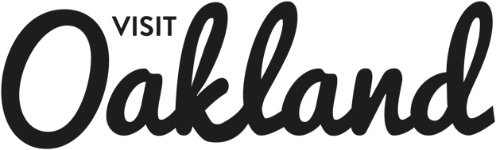 Board of Directors Meeting MinutesJune 29, 2022Oakland ArenaAttendees (Red denotes NOT in attendance)____________________________________________________________________________Call to orderMr. D. Patel called the meeting to order at __4:07__ and recognized the anti-trust compliance policy and conflict of interest policy. NONEPublic CommentMr. D Patel opened the meeting to public comment. No public comments made. Welcome to the Oakland ArenaMr. Patel addressed the attendees.  Guest Speaker: Bay Area Economic Forecast | Jeff Bellisario, Bay Area Economic InstituteMr. Bellisario provided an economic overview of the Bay Area and California.  Some of the highlights covered job recovery, return to office, real-estate, crime and a look ahead.   Guest Speaker: Oakland Roots | Edreece Arghandiwal, Oakland RootsMr. Arghandiwai was introduced by Ms. Manan and provided a presentation on the efforts of the Oakland Roots and their involvement and impact on the community.  Action Item: Board Meeting Minutes, February 23The minutes from the February 23 Board of Directors meeting were approved unanimously on a motion by __Mr. Tormey____ _ and seconded on a motion by ____Mr. Tashombe_. Action Item: Approve 2022-23 BudgetThe new 2022-23 Budget was unanimously approved on a motion by    		     __Mr. Cavanaugh_____ and seconded on a motion by ___Mr. Edwards____. Ms. Yciano presented upcoming budget to the attendees and reviewed statement of financial position.  Discussion ensued when presenting financials.Action Item: Approve new board membersThe new board members were approved on a unanimously on a motion by                   ___Mr. Chan____         and seconded on a motion by _____Mr. Tashombe_____. CEO UpdatesMr. Gamez addressed the attendees and advised of new format where he would provide department updates to avoid duplicity from previous meetings.  He also touched on Task Force for BID 2025, Office and Visitors office refresh, meetings and events for upcoming quarter.  He then provided more in depth department overviews.Public Relations:  provided an overview of progress such as April Press Trip, Cannibals & Vegan Trail Launch, Summer ’22 Outreach, and what department is doing moving forward, such as:  510 in 24 for you, vodcast launch Sept 6th, New York Media Outreach Sept 11-13.  Partnerships:  Rolling out Ted Talk Oakland “Breakfast of Champions” starting in June.  Discussed AMTRAK opportunity, as well as Oakland Symphony summer series and Pridefest.  Marketing:  an update was given on the progress made of the VO website and metrics.  Key highlights included over 60K users and 2.8M people reached.  Also reviewed was social media highlights and recent newsletter (May 24th release).  Sales:  Mr. Gamez covered the Sales trade show, meeting and events from April to August.  Highlighted meetings included Bay Area Business Travel in July, where Mr. Gamez will be presenting, and an August client event at the Oakland A’s game.New BusinessMr. Patel asked for any new business.  No new business was presented.  Closed SessionThis was for board only and led by Mr. Patel  AdjournWith no further new business, Mr. Patel adjourned the meeting at ___6:30 PM______John Albrecht Dennis Berris Thomas Cavanagh Carl ChanNik DehejiaPeter DePaschalisGyasi EdwardsBarney FonziKurt HansonMieko HatanoMark IveTyrell JohnsonAutumn KingBarbara LeslieJohn MarshShannon McIssacBryan OsakiKyle OverakerJana PastenaAnand Patel Dhruv PatelNik PatelTaj Tashombe Adam TobinPaul TormeyStaff and Guests:Peter GamezJessica LumNicole StrangeJuan CameroCarol Manning-KimShirley MananRenee RobertsJeff BellisarioEdreece ArghandiwalJasmin Odion